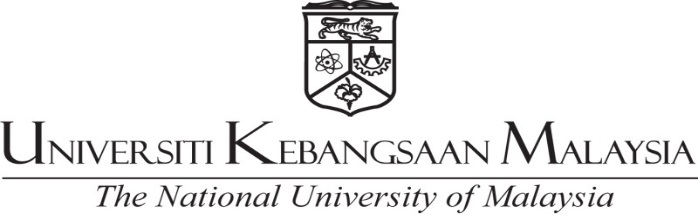 PUSAT KESEJAHTERAAN INSAN DAN KOMUNITIFAKULTI PENGAJIAN ISLAMIJAZAH SARJANAMUDA PENGAJIAN ISLAM DENGAN KEPUJIANSEMESTER 1 SESI 2020/2021MAKLUMAT KURSUSKod Kursus	  :	PPPM1952Nama Kursus	  :	KEBUDAYAAN DAN KESENIAN ISLAMKredit		  :	2 JAM KREDITTaraf Kursus	  :	ELEKTIF LUAR JABATANPensyarah          :	DR. NUR ATHIROH MASYA’AIL TAN @ TAN AI PAOMasa & Tempat :	Sinopsis             :Kursus ini membincangkan falsafah kebudayaan dan kesenian menurut perspektif Islam. Kedudukan seni dalam kebudayaan. Keseimbangan dan kesepaduan antara nilai estitika dan etika. Kursus ini mengkaji peranan seni dan budaya sebagai uslub dakwah. Antara bidang seni yang  dibicarakan ialah seni bunyi, lakonan, seni rupa dan seni sastera.Prasyarat :    TiadaKeperluan Kursus Untuk Menduduki Peperiksaan(Rujuk Peraturan UKM Pengajian Sarjanamuda pindaan 2009).Kursus ini dijalankan secara Penilaian Berterusan.Rujukan:Ali Shariati. 1979. On The Sosiology of Islam. Berkely: Mizan Press.Al-Attas, Sayed Muhamad Naquib. 1972. Islam dalam Sejarah dan Kebudayaan Melayu. Kuala Lumpur: Universiti Kebangsaan Malaysia. Bassam Tibi. 1991. Islam and The Cultural Accommodation of Social Change.Oloan Situmorang. Drs. 1993. Seni Rupa Islam: Pertumbuhan dan perkembangannya.Israr.c. 1978. Sejarah Kesenian Islam 1 dan 2. Jakarta: Bulan BintangSenarai Hasil Pembelajaran KursusBerkebolehan menjelaskan sejarah kesenian Islam dan dapat menghuraikan bagaimana kedudukan kesenian di awal Islam.Berkebolehan menjelaskan kedudukan dan membezakan yang harus dan yang haram dalam persembahan kesenian.Berkebolehan menganalisis kebudayaan dan kesenian Islam dan peranannya dalam kehidupan muslim.   Pelajar dapat   menyediakan persembahan yang bersesuaian. 12.  Pelan  Pengajara13.  Pelan Pentaksiran: Bil.Hasil Pembelajaran Kursus (HPK)Kaedah Pengajaran & PembelajaranKaedah PentaksiranJam Bersemuka(Jam)Jam Pentaksiran(Jam)Belajar Kendiri (Jam)Jumlah Jam Pembelajaran(Jam)1.Berkebolehan menjelaskan sejarah kesenian Islam dan dapat menghuraikan bagaimana kedudukan kesenian di awal IslamKuliah Penilaian Berterusan7(7x1=7)1(1x3=3)10(7+3)18(7+1+10)2.Berkebolehan menjelaskan kedudukan dan membezakan yang harus dan yang haram dalam persembahan kesenian Kuliah Penilaian Berterusan7(7x1=7)1(1x3=3)10(7+3)18(7+1+10)3.Berkebolehan menganalisis kebudayaan dan kesenian Islam dan peranannya dalam kehidupan muslim. Pelajar dapat   menyediakan persembahan yang bersesuaianPerbincangan Kumpulan Kecil Penilaian Berterusan7(7x3=21)4(4x3=12)33(21+12)44(7+4+33)Jumlah Jam Notional yang diperlukan2165380Jumlah Kredit  (jumlah jam/40)2.00PPPM1952 KEBUDAYAAN DAN KESENIAN ISLAM :– HPKPada akhir kursus ini, pelajar seharusnya boleh:PPPM1952 KEBUDAYAAN DAN KESENIAN ISLAM :– HPKPada akhir kursus ini, pelajar seharusnya boleh:Tahap TaksonomiIndikatorHPP*/MQF**Pemboleh (1) / Penentu (2)Kaedah PenyampaianKaedah Pentaksiran ( Penilaian Berterusan )Kaedah Pentaksiran ( Penilaian Berterusan )Kaedah Pentaksiran ( Penilaian Berterusan )PPPM1952 KEBUDAYAAN DAN KESENIAN ISLAM :– HPKPada akhir kursus ini, pelajar seharusnya boleh:PPPM1952 KEBUDAYAAN DAN KESENIAN ISLAM :– HPKPada akhir kursus ini, pelajar seharusnya boleh:Tahap TaksonomiIndikatorHPP*/MQF**Pemboleh (1) / Penentu (2)Kaedah Penyampaian Tugasan Individu 20%Penulisan Laporan Tugasan 30 % Pembentangan Digital 30%Keaktifan Perbincangan 20%1.Berkebolehan menjelaskan sejarah kesenian Islam dan dapat menghuraikan bagaimana kedudukan kesenian di awal IslamC4Membahaskan konsep dakwah dan keperluan dakwah HPP12Kuliah 20%2.Berkebolehan menjelaskan kedudukan dan membezakan yang harus dan yang haram dalam persembahan kesenian C4Memberi hujah berdasarkan hukum berdakwah HPP22Kuliah 30%3.Berkebolehan menganalisis kebudayaan dan kesenian Islam dan peranannya dalam kehidupan muslim. Pelajar dapat   menyediakan persembahan yang bersesuaianA3Menganalisis data berkaitan pendekatan dakwahHPP5Perbincangan Kumpulan Kecil 30%20%JUMLAH/ TOTALJUMLAH/ TOTALJUMLAH/ TOTALJUMLAH/ TOTALJUMLAH/ TOTALJUMLAH/ TOTALJUMLAH/ TOTAL20%30%30%20%